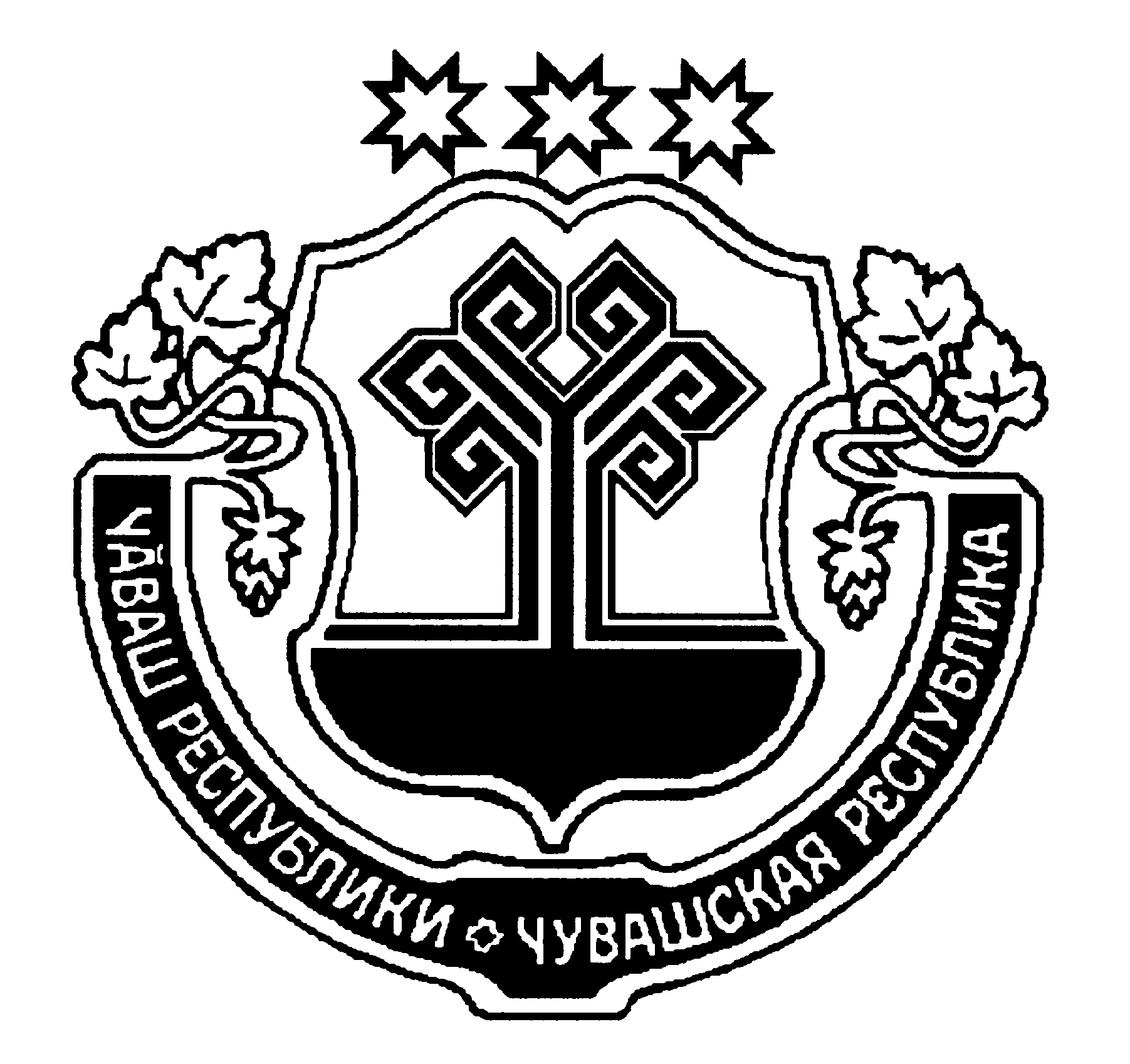 О проведении публичных слушаний по проекту решения Собрания депутатов Цивильского городского поселения «О бюджете Цивильского городского поселения Цивильского района Чувашской Республики на 2019 год и на плановый период 2020 и 2021 годов»В соответствии со статьей 232 Бюджетного кодекса Российской Федерации, статьей 46 Положения о бюджетном процессе в Цивильском городском поселении Цивильского района Чувашской Республики,  Собрание депутатов  Цивильского городского  поселения  Цивильского района Чувашской Республики ПОСТАНОВЛЯЕТ:1. Назначить проведение публичных слушаний по проекту решения Собрания депутатов Цивильского городского поселения «О бюджете Цивильского городского поселения Цивильского района Чувашской Республики на 2019 год и на плановый период 2020 и 2021 годов» в зале заседаний администрации Цивильского района по адресу: Чувашская Республика, Цивильский район, г. Цивильск, ул. Маяковского, д. 12 на 06 декабря  2018  года на 17:00 часов.2. Подготовку и проведение публичных слушаний возложить на администрацию Цивильского городского поселения Цивильского района Чувашской Республики.3. Настоящее постановление вступает в силу со дня его официального опубликования.Глава  Цивильского городского поселения                                                                                                        В.П. НиколаевЧАВАШ РЕСПУБЛИКИÇĚРПУ РАЙОНЕЧУВАШСКАЯ РЕСПУБЛИКАЦИВИЛЬСКИЙ РАЙОН ÇĚРПУ ХУЛИ            ПОСЕЛЕНИЙĚН ПУÇЛĂХĚЙЫШĂНУ2018 Ç чӳк 20 - мĕшĕ  № 193    Çĕрпу хулиГЛАВАЦИВИЛЬСКОГО  ГОРОДСКОГО ПОСЕЛЕНИЯ ПОСТАНОВЛЕНИЕ20 ноября 2018 г. № 193    город Цивильск